Form 24(Regulation 25)(In typescript and completed in duplicate)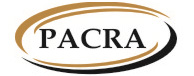 THE PATENTS AND COMPANIES REGISTRATION AGENCYThe Companies Act, 2017(Act No. 10 of 2017)____________The Companies (Prescribed Forms) Regulations, 2018(Section 98)Available at www.pacra.org.zmNOTICE OF INTENTION TO REMOVE DIRECTORNOTICE OF INTENTION TO REMOVE DIRECTORNOTICE OF INTENTION TO REMOVE DIRECTORNOTICE OF INTENTION TO REMOVE DIRECTORNOTICE OF INTENTION TO REMOVE DIRECTORNOTICE OF INTENTION TO REMOVE DIRECTORNOTICE OF INTENTION TO REMOVE DIRECTORNOTICE OF INTENTION TO REMOVE DIRECTORPART ACOMPANY DETAILSPART ACOMPANY DETAILSPART ACOMPANY DETAILSPART ACOMPANY DETAILSPART ACOMPANY DETAILSPART ACOMPANY DETAILSPART ACOMPANY DETAILSPART ACOMPANY DETAILSCompany Number Indicate the 12 digit registration numberCompany Number Indicate the 12 digit registration numberCompany Number Indicate the 12 digit registration numberCompany Number Indicate the 12 digit registration numberCompany Name Indicate the name as captured on the certificate of incorporationCompany Name Indicate the name as captured on the certificate of incorporationCompany Name Indicate the name as captured on the certificate of incorporationCompany Name Indicate the name as captured on the certificate of incorporationPART BPARTICULARS OF MEMBER INTENDING TO MOVE MOTION TO REMOVE A DIRECTORPART BPARTICULARS OF MEMBER INTENDING TO MOVE MOTION TO REMOVE A DIRECTORPART BPARTICULARS OF MEMBER INTENDING TO MOVE MOTION TO REMOVE A DIRECTORPART BPARTICULARS OF MEMBER INTENDING TO MOVE MOTION TO REMOVE A DIRECTORPART BPARTICULARS OF MEMBER INTENDING TO MOVE MOTION TO REMOVE A DIRECTORPART BPARTICULARS OF MEMBER INTENDING TO MOVE MOTION TO REMOVE A DIRECTORPART BPARTICULARS OF MEMBER INTENDING TO MOVE MOTION TO REMOVE A DIRECTORPART BPARTICULARS OF MEMBER INTENDING TO MOVE MOTION TO REMOVE A DIRECTORPARTICULARS OF SHAREHOLDERPARTICULARS OF SHAREHOLDERPARTICULARS OF SHAREHOLDERPARTICULARS OF SHAREHOLDERPARTICULARS OF SHAREHOLDERPARTICULARS OF SHAREHOLDERFirst NameFirst NameSurnameSurnameGenderGenderDate of BirthDate of BirthNationalityNationalityIdentity TypeFor Zambians: NRC For non-Zambians: NRC/Passport/ Driver’s Licence/Resident PermitIdentity TypeFor Zambians: NRC For non-Zambians: NRC/Passport/ Driver’s Licence/Resident PermitIdentity NumberIdentity NumberName of Body Corporate Where applicant is a Body CorporateName of Body Corporate Where applicant is a Body CorporateNature of Body CorporateWhere applicant is a Body Corporate, indicate whether applicant is a  Company, Co-operative, Trust, Society, Etc.Nature of Body CorporateWhere applicant is a Body Corporate, indicate whether applicant is a  Company, Co-operative, Trust, Society, Etc.Registration Number, Date and Country of Incorporation of Body CorporateWhere applicant is a Body CorporateRegistration Number, Date and Country of Incorporation of Body CorporateWhere applicant is a Body CorporatePhone NumberMobilePhone NumberLandlineEmail AddressEmail AddressPhysical Address Plot/House/ VillagePhysical Address StreetPhysical Address AreaPhysical Address TownPhysical Address ProvincePhysical Address CountryPART CPARTICULARS OF MOTIONPART CPARTICULARS OF MOTIONPART CPARTICULARS OF MOTIONPART CPARTICULARS OF MOTIONPART CPARTICULARS OF MOTIONPART CPARTICULARS OF MOTIONPART CPARTICULARS OF MOTIONPART CPARTICULARS OF MOTIONName of DirectorName of director to be removedName of DirectorName of director to be removedName of DirectorName of director to be removedIdentity TypeFor Zambians: NRC For non-Zambians: NRC/Passport/ Driver’s Licence/Resident PermitIdentity TypeFor Zambians: NRC For non-Zambians: NRC/Passport/ Driver’s Licence/Resident PermitIdentity TypeFor Zambians: NRC For non-Zambians: NRC/Passport/ Driver’s Licence/Resident PermitIdentity NumberIdentity NumberIdentity NumberMeeting at which the motion is to be movedMeeting at which the motion is to be movedMeeting at which the motion is to be movedGrounds for Director’s removalGrounds for Director’s removalGrounds for Director’s removalDECLARATION:I, whose name and particulars appear above, declare my intention to move the motion stated.Signature:                                                   Date:DECLARATION:I, whose name and particulars appear above, declare my intention to move the motion stated.Signature:                                                   Date:DECLARATION:I, whose name and particulars appear above, declare my intention to move the motion stated.Signature:                                                   Date:DECLARATION:I, whose name and particulars appear above, declare my intention to move the motion stated.Signature:                                                   Date:Where necessary, attach documents in support of the motionWhere necessary, attach documents in support of the motionWhere necessary, attach documents in support of the motionWhere necessary, attach documents in support of the motionWhere necessary, attach documents in support of the motionWhere necessary, attach documents in support of the motionWhere necessary, attach documents in support of the motionWhere necessary, attach documents in support of the motion